«Зимние узоры 2015»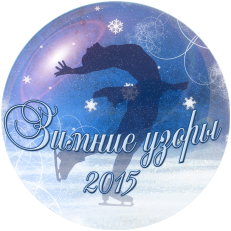 любительские детские соревнования по фигурному катанию на коньках19 - 20 декабря 2015 г.Информационное письмо 2Уважаемые и дорогие, любители фигурного катания  – дети и их родители, тренеры!Информация для участников:Соревнования проводятся в 2 дня. ПРЕДВАРИТЕЛЬНАЯ программа:19/12 – СБ - группа «Спортсмены» (1,2,3 юнош разряды, Короткая программа - спортразряды)		- группа «Любители» (Танцы – Обяз танцы, Коротая программа 10 и 11 ступеней)20/12 – ВС	- группа «Спортсмены» (Юный фигурист, Произвольная программа - спортразряды)		- группа «Любители» (1 – 9 ступени, Произвольная программа – 10 и 11 ступеней, Танцы,  Показательный танец) .На данный момент – около 140 стартов. Но, к сожалению, не со ВСЕМИ командами до конца решены ВСЕ вопросы. Просим команды обратить внимание на замечания к ним!!!Срок  последних изменений в музыке – 10/12-2015.Программа, Стартовый лист (после электронной жеребьёвки) и время тренировок будет объявлено после 10/12-2015.Последние дополнения, исправления и изменения в Списках участников принимаются за 48 час до начала первого дня соревнований.Рекомендуемые отели, в которых для предоставления скидки при бронировании необходимо  обозначить: «Участник соревнований по фигурному катанию «Зимние узоры 2015»  19 – 20/12»:- гостиница «Оскар» в Центре досуга и отдыха: http://xn----7sbbina5amcvokdhi4p.xn--p1ai/gostinicaв 2минутах ходьбы от катка, стоимость – 2000 руб/сут/2местн номер/с завтраками,тел 8 485 35 363  35 (администраторы – Светлана, Наталья); - гостинично-ресторанный комплекс «Лесная сказка»: http://www.less-skazka.ru
в 10мин езды на автомашине в сосновой роще и с родниковым озером , 2000 руб/су2мест номер/с завтр + ужин,   тел 8 485 35 232  07 (менеджер по бронированию – Ирина). ДОБРЫХ ВАМ СТАРТОВ!С  уважением, Оргкомитет соревнований «Звонкие коньки 2015»,   6/12-2015.